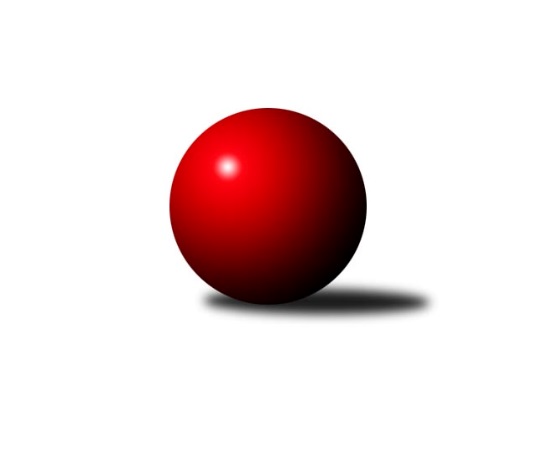 Č.7Ročník 2018/2019	24.5.2024 Jihomoravský KP2 sever - 1.- 8.místo 2018/2019Statistika 7. kolaTabulka družstev:		družstvo	záp	výh	rem	proh	skore	sety	průměr	body	plné	dorážka	chyby	1.	TJ Sokol Husovice D	13	12	0	1	75.0 : 29.0 	(101.0 : 55.0)	2578	24	1789	789	38.7	2.	TJ Sokol Brno IV B	13	8	1	4	65.0 : 39.0 	(88.5 : 67.5)	2490	17	1725	765	40.8	3.	SKK Veverky Brno A	13	7	1	5	58.0 : 46.0 	(85.0 : 71.0)	2515	15	1736	779	34.5	4.	KK Réna Ivančice B	13	7	0	6	59.0 : 45.0 	(86.5 : 69.5)	2506	14	1753	753	44.6	5.	KK Brno Židenice B	13	7	0	6	51.0 : 53.0 	(74.5 : 81.5)	2466	14	1725	741	47.1	6.	KK Mor.Slávia Brno G	13	5	1	7	48.0 : 56.0 	(75.5 : 80.5)	2520	11	1740	781	47.4	7.	KK Slovan Rosice D	13	3	0	10	30.0 : 74.0 	(55.5 : 100.5)	2406	6	1710	696	60	8.	SK Brno Žabovřesky B	13	1	1	11	30.0 : 74.0 	(57.5 : 98.5)	2392	3	1686	705	54.6Tabulka doma:		družstvo	záp	výh	rem	proh	skore	sety	průměr	body	maximum	minimum	1.	TJ Sokol Husovice D	7	7	0	0	44.0 : 12.0 	(58.0 : 26.0)	2623	14	2681	2579	2.	TJ Sokol Brno IV B	7	5	1	1	41.0 : 15.0 	(55.5 : 28.5)	2548	11	2590	2506	3.	KK Brno Židenice B	7	5	0	2	34.0 : 22.0 	(47.5 : 36.5)	2601	10	2660	2565	4.	SKK Veverky Brno A	6	4	1	1	32.0 : 16.0 	(45.0 : 27.0)	2551	9	2586	2518	5.	KK Réna Ivančice B	6	4	0	2	34.0 : 14.0 	(46.5 : 25.5)	2452	8	2491	2392	6.	KK Mor.Slávia Brno G	7	3	0	4	27.0 : 29.0 	(42.0 : 42.0)	2469	6	2550	2403	7.	KK Slovan Rosice D	6	2	0	4	17.5 : 30.5 	(27.5 : 44.5)	2440	4	2548	2378	8.	SK Brno Žabovřesky B	6	1	0	5	14.5 : 33.5 	(29.0 : 43.0)	2467	2	2523	2423Tabulka venku:		družstvo	záp	výh	rem	proh	skore	sety	průměr	body	maximum	minimum	1.	TJ Sokol Husovice D	6	5	0	1	31.0 : 17.0 	(43.0 : 29.0)	2571	10	2681	2473	2.	TJ Sokol Brno IV B	6	3	0	3	24.0 : 24.0 	(33.0 : 39.0)	2481	6	2582	2309	3.	SKK Veverky Brno A	7	3	0	4	26.0 : 30.0 	(40.0 : 44.0)	2510	6	2621	2437	4.	KK Réna Ivančice B	7	3	0	4	25.0 : 31.0 	(40.0 : 44.0)	2513	6	2605	2417	5.	KK Mor.Slávia Brno G	6	2	1	3	21.0 : 27.0 	(33.5 : 38.5)	2529	5	2588	2374	6.	KK Brno Židenice B	6	2	0	4	17.0 : 31.0 	(27.0 : 45.0)	2443	4	2518	2274	7.	KK Slovan Rosice D	7	1	0	6	12.5 : 43.5 	(28.0 : 56.0)	2401	2	2492	2267	8.	SK Brno Žabovřesky B	7	0	1	6	15.5 : 40.5 	(28.5 : 55.5)	2381	1	2443	2285Tabulka podzimní části:		družstvo	záp	výh	rem	proh	skore	sety	průměr	body	doma	venku	1.	TJ Sokol Husovice D	5	5	0	0	26.0 : 14.0 	(36.5 : 23.5)	2587	10 	3 	0 	0 	2 	0 	0	2.	SKK Veverky Brno A	5	4	0	1	27.0 : 13.0 	(36.5 : 23.5)	2481	8 	3 	0 	0 	1 	0 	1	3.	KK Réna Ivančice B	6	4	0	2	32.0 : 16.0 	(42.5 : 29.5)	2515	8 	2 	0 	1 	2 	0 	1	4.	TJ Sokol Brno IV B	4	2	0	2	19.0 : 13.0 	(26.0 : 22.0)	2509	4 	1 	0 	0 	1 	0 	2	5.	KK Slovan Rosice D	5	2	0	3	14.5 : 25.5 	(27.0 : 33.0)	2369	4 	2 	0 	1 	0 	0 	2	6.	KK Mor.Slávia Brno G	4	1	0	3	11.0 : 21.0 	(19.0 : 29.0)	2514	2 	1 	0 	1 	0 	0 	2	7.	KK Brno Židenice B	5	1	0	4	16.0 : 24.0 	(26.5 : 33.5)	2503	2 	1 	0 	2 	0 	0 	2	8.	SK Brno Žabovřesky B	4	0	0	4	6.5 : 25.5 	(14.0 : 34.0)	2366	0 	0 	0 	1 	0 	0 	3Tabulka jarní části:		družstvo	záp	výh	rem	proh	skore	sety	průměr	body	doma	venku	1.	TJ Sokol Husovice D	8	7	0	1	49.0 : 15.0 	(64.5 : 31.5)	2581	14 	4 	0 	0 	3 	0 	1 	2.	TJ Sokol Brno IV B	9	6	1	2	46.0 : 26.0 	(62.5 : 45.5)	2487	13 	4 	1 	1 	2 	0 	1 	3.	KK Brno Židenice B	8	6	0	2	35.0 : 29.0 	(48.0 : 48.0)	2471	12 	4 	0 	0 	2 	0 	2 	4.	KK Mor.Slávia Brno G	9	4	1	4	37.0 : 35.0 	(56.5 : 51.5)	2515	9 	2 	0 	3 	2 	1 	1 	5.	SKK Veverky Brno A	8	3	1	4	31.0 : 33.0 	(48.5 : 47.5)	2538	7 	1 	1 	1 	2 	0 	3 	6.	KK Réna Ivančice B	7	3	0	4	27.0 : 29.0 	(44.0 : 40.0)	2488	6 	2 	0 	1 	1 	0 	3 	7.	SK Brno Žabovřesky B	9	1	1	7	23.5 : 48.5 	(43.5 : 64.5)	2436	3 	1 	0 	4 	0 	1 	3 	8.	KK Slovan Rosice D	8	1	0	7	15.5 : 48.5 	(28.5 : 67.5)	2430	2 	0 	0 	3 	1 	0 	4 Zisk bodů pro družstvo:		jméno hráče	družstvo	body	zápasy	v %	dílčí body	sety	v %	1.	Jan Veselovský 	TJ Sokol Husovice D 	10	/	13	(77%)	20.5	/	26	(79%)	2.	Martin Zubatý 	SKK Veverky Brno A 	10	/	13	(77%)	20	/	26	(77%)	3.	Petr Komárek 	TJ Sokol Brno IV B 	10	/	13	(77%)	17	/	26	(65%)	4.	Vladimír Veselý 	SKK Veverky Brno A 	10	/	13	(77%)	17	/	26	(65%)	5.	Jiří Trávníček 	TJ Sokol Husovice D 	9	/	11	(82%)	17	/	22	(77%)	6.	Petr Trusina 	TJ Sokol Husovice D 	9	/	12	(75%)	18	/	24	(75%)	7.	Rudolf Zouhar 	TJ Sokol Brno IV B 	9	/	12	(75%)	16	/	24	(67%)	8.	Anna Kalasová 	KK Mor.Slávia Brno G 	8	/	12	(67%)	12	/	24	(50%)	9.	Libuše Janková 	TJ Sokol Brno IV B 	8	/	13	(62%)	12.5	/	26	(48%)	10.	Karel Dorazil 	KK Réna Ivančice B 	7	/	8	(88%)	11.5	/	16	(72%)	11.	Petr Vaňura 	KK Brno Židenice B 	7	/	11	(64%)	14	/	22	(64%)	12.	Zdeněk Ondráček 	KK Mor.Slávia Brno G 	7	/	13	(54%)	15	/	26	(58%)	13.	Zdeněk Holoubek 	TJ Sokol Brno IV B 	7	/	13	(54%)	14.5	/	26	(56%)	14.	Milan Krejčí 	TJ Sokol Brno IV B 	7	/	13	(54%)	14.5	/	26	(56%)	15.	Radim Jelínek 	SK Brno Žabovřesky B 	7	/	13	(54%)	12	/	26	(46%)	16.	Petr Večeřa 	SKK Veverky Brno A 	7	/	13	(54%)	11	/	26	(42%)	17.	Zdeněk Vladík 	SK Brno Žabovřesky B 	7	/	13	(54%)	11	/	26	(42%)	18.	Jiří Rauschgold 	TJ Sokol Husovice D 	6	/	7	(86%)	12	/	14	(86%)	19.	František Čech 	KK Réna Ivančice B 	6	/	9	(67%)	10	/	18	(56%)	20.	Vladimír Malý 	KK Brno Židenice B 	6	/	10	(60%)	12	/	20	(60%)	21.	Miroslav Oujezdský 	KK Mor.Slávia Brno G 	6	/	11	(55%)	12	/	22	(55%)	22.	Jaroslav Smrž 	KK Slovan Rosice D 	6	/	11	(55%)	11	/	22	(50%)	23.	Eduard Kremláček 	KK Réna Ivančice B 	6	/	12	(50%)	12	/	24	(50%)	24.	Jiří Smutný 	TJ Sokol Brno IV B 	6	/	13	(46%)	14	/	26	(54%)	25.	Marek Černý 	SK Brno Žabovřesky B 	6	/	13	(46%)	13	/	26	(50%)	26.	Tomáš Rak 	SKK Veverky Brno A 	6	/	13	(46%)	12.5	/	26	(48%)	27.	Jiří Hrdlička 	KK Slovan Rosice D 	5.5	/	13	(42%)	13	/	26	(50%)	28.	Miroslav Hoffmann 	KK Brno Židenice B 	5	/	8	(63%)	11	/	16	(69%)	29.	Vladimír Ryšavý 	KK Brno Židenice B 	5	/	8	(63%)	10.5	/	16	(66%)	30.	Tomáš Řihánek 	KK Réna Ivančice B 	5	/	8	(63%)	10	/	16	(63%)	31.	Filip Žažo 	KK Mor.Slávia Brno G 	5	/	8	(63%)	8.5	/	16	(53%)	32.	Karel Gabrhel 	TJ Sokol Husovice D 	5	/	10	(50%)	8	/	20	(40%)	33.	Luboš Staněk 	KK Réna Ivančice B 	5	/	11	(45%)	11	/	22	(50%)	34.	Antonín Zvejška 	SK Brno Žabovřesky B 	4.5	/	10	(45%)	11	/	20	(55%)	35.	Martin Sedlák 	TJ Sokol Husovice D 	4	/	7	(57%)	5.5	/	14	(39%)	36.	Renata Horáková 	KK Réna Ivančice B 	4	/	8	(50%)	8	/	16	(50%)	37.	Jiří Krev 	KK Brno Židenice B 	4	/	10	(40%)	7	/	20	(35%)	38.	Petr Vyhnalík 	KK Slovan Rosice D 	4	/	10	(40%)	7	/	20	(35%)	39.	Pavel Suchan 	KK Brno Židenice B 	4	/	11	(36%)	8	/	22	(36%)	40.	Jan Bernatík 	KK Mor.Slávia Brno G 	4	/	13	(31%)	11	/	26	(42%)	41.	Jaromír Šula 	TJ Sokol Husovice D 	3	/	5	(60%)	8	/	10	(80%)	42.	Vladimíra Mošaťová 	KK Réna Ivančice B 	3	/	5	(60%)	7	/	10	(70%)	43.	Pavel Harenčák 	KK Réna Ivančice B 	3	/	5	(60%)	6	/	10	(60%)	44.	Robert Pacal 	TJ Sokol Husovice D 	3	/	6	(50%)	5.5	/	12	(46%)	45.	Martina Hájková 	KK Mor.Slávia Brno G 	3	/	6	(50%)	4	/	12	(33%)	46.	Pavel Procházka 	KK Slovan Rosice D 	3	/	10	(30%)	9.5	/	20	(48%)	47.	Petr Kschwend 	SKK Veverky Brno A 	3	/	11	(27%)	9	/	22	(41%)	48.	Michal Hrdlička 	KK Slovan Rosice D 	2	/	2	(100%)	4	/	4	(100%)	49.	Eugen Olgyai 	SKK Veverky Brno A 	2	/	2	(100%)	4	/	4	(100%)	50.	Martin Želev 	KK Réna Ivančice B 	2	/	3	(67%)	3	/	6	(50%)	51.	Štěpán Kalas 	KK Mor.Slávia Brno G 	2	/	4	(50%)	4	/	8	(50%)	52.	Luděk Kolář 	KK Réna Ivančice B 	2	/	4	(50%)	4	/	8	(50%)	53.	Ivana Hrdličková 	KK Réna Ivančice B 	2	/	4	(50%)	4	/	8	(50%)	54.	Martin Večerka 	KK Mor.Slávia Brno G 	2	/	6	(33%)	6	/	12	(50%)	55.	Martin Gabrhel 	TJ Sokol Husovice D 	2	/	6	(33%)	5.5	/	12	(46%)	56.	Miroslav Korbička 	KK Brno Židenice B 	2	/	7	(29%)	5	/	14	(36%)	57.	Jana Klašková 	SK Brno Žabovřesky B 	2	/	7	(29%)	5	/	14	(36%)	58.	Jan Tichák 	KK Brno Židenice B 	2	/	7	(29%)	4	/	14	(29%)	59.	František Žák 	SKK Veverky Brno A 	2	/	8	(25%)	7.5	/	16	(47%)	60.	Radek Hrdlička 	KK Slovan Rosice D 	1.5	/	11	(14%)	3	/	22	(14%)	61.	Milan Hájek 	KK Mor.Slávia Brno G 	1	/	1	(100%)	2	/	2	(100%)	62.	Vladimír Polách 	SKK Veverky Brno A 	1	/	2	(50%)	2	/	4	(50%)	63.	Karel Krajina 	SKK Veverky Brno A 	1	/	3	(33%)	2	/	6	(33%)	64.	Anastasios Jiaxis 	KK Slovan Rosice D 	1	/	4	(25%)	3	/	8	(38%)	65.	Libor Čížek 	KK Slovan Rosice D 	1	/	6	(17%)	3	/	12	(25%)	66.	Karel Pospíšil 	SK Brno Žabovřesky B 	1	/	8	(13%)	1	/	16	(6%)	67.	Miloslav Ostřížek 	SK Brno Žabovřesky B 	0.5	/	8	(6%)	2.5	/	16	(16%)	68.	Petr Žažo 	KK Mor.Slávia Brno G 	0	/	1	(0%)	1	/	2	(50%)	69.	Tomáš Čech 	KK Réna Ivančice B 	0	/	1	(0%)	0	/	2	(0%)	70.	Petr Kotzian 	KK Brno Židenice B 	0	/	4	(0%)	0	/	8	(0%)	71.	Pavel Zajíc 	KK Slovan Rosice D 	0	/	4	(0%)	0	/	8	(0%)	72.	Michal Kaštovský 	SK Brno Žabovřesky B 	0	/	6	(0%)	2	/	12	(17%)	73.	Petr Smejkal 	KK Slovan Rosice D 	0	/	7	(0%)	2	/	14	(14%)Průměry na kuželnách:		kuželna	průměr	plné	dorážka	chyby	výkon na hráče	1.	Židenice, 1-2	2565	1771	794	44.4	(427.6)	2.	TJ Sokol Husovice, 1-4	2555	1775	780	45.1	(425.9)	3.	Brno Veveří, 1-2	2515	1729	785	32.3	(419.2)	4.	Žabovřesky, 1-2	2502	1748	753	45.8	(417.0)	5.	TJ Sokol Brno IV, 1-4	2490	1741	749	43.9	(415.1)	6.	KK MS Brno, 1-4	2477	1727	749	48.5	(412.9)	7.	KK Slovan Rosice, 1-4	2472	1736	735	54.7	(412.0)	8.	KK Réna Ivančice, 1-2	2400	1688	712	53.4	(400.1)Nejlepší výkony na kuželnách:Židenice, 1-2KK Brno Židenice B	2660	0. kolo	Petr Vaňura 	KK Brno Židenice B	477	0. koloKK Brno Židenice B	2643	2. kolo	Pavel Suchan 	KK Brno Židenice B	475	0. koloSKK Veverky Brno A	2621	2. kolo	Pavel Suchan 	KK Brno Židenice B	475	5. koloKK Brno Židenice B	2605	7. kolo	Miroslav Korbička 	KK Brno Židenice B	474	0. koloTJ Sokol Husovice D	2593	0. kolo	Vladimír Ryšavý 	KK Brno Židenice B	473	5. koloKK Brno Židenice B	2590	4. kolo	Martin Zubatý 	SKK Veverky Brno A	472	2. koloTJ Sokol Brno IV B	2582	0. kolo	Miroslav Hoffmann 	KK Brno Židenice B	471	7. koloKK Brno Židenice B	2575	0. kolo	Petr Vaňura 	KK Brno Židenice B	466	5. koloKK Brno Židenice B	2570	0. kolo	Vladimír Malý 	KK Brno Židenice B	464	7. koloKK Brno Židenice B	2565	5. kolo	Vladimír Malý 	KK Brno Židenice B	463	2. koloTJ Sokol Husovice, 1-4TJ Sokol Husovice D	2681	1. kolo	Petr Trusina 	TJ Sokol Husovice D	486	1. koloTJ Sokol Husovice D	2656	6. kolo	Jaromír Šula 	TJ Sokol Husovice D	479	0. koloTJ Sokol Husovice D	2653	0. kolo	Zdeněk Vladík 	SK Brno Žabovřesky B	479	7. koloTJ Sokol Husovice D	2625	4. kolo	Jiří Trávníček 	TJ Sokol Husovice D	467	1. koloTJ Sokol Husovice D	2590	0. kolo	Petr Trusina 	TJ Sokol Husovice D	466	4. koloTJ Sokol Husovice D	2580	0. kolo	Martin Gabrhel 	TJ Sokol Husovice D	465	1. koloTJ Sokol Husovice D	2579	7. kolo	Jiří Trávníček 	TJ Sokol Husovice D	463	7. koloKK Mor.Slávia Brno G	2568	0. kolo	Jan Veselovský 	TJ Sokol Husovice D	463	7. koloKK Brno Židenice B	2509	0. kolo	Jiří Trávníček 	TJ Sokol Husovice D	462	4. koloKK Réna Ivančice B	2496	6. kolo	Jiří Hrdlička 	KK Slovan Rosice D	461	1. koloBrno Veveří, 1-2SKK Veverky Brno A	2586	5. kolo	Petr Večeřa 	SKK Veverky Brno A	472	6. koloKK Mor.Slávia Brno G	2583	5. kolo	František Čech 	KK Réna Ivančice B	464	0. koloSKK Veverky Brno A	2574	0. kolo	Vladimír Veselý 	SKK Veverky Brno A	463	7. koloTJ Sokol Brno IV B	2562	7. kolo	Martin Zubatý 	SKK Veverky Brno A	459	0. koloSKK Veverky Brno A	2560	6. kolo	František Žák 	SKK Veverky Brno A	452	5. koloSKK Veverky Brno A	2533	0. kolo	Zdeněk Ondráček 	KK Mor.Slávia Brno G	451	5. koloSKK Veverky Brno A	2532	7. kolo	Martin Zubatý 	SKK Veverky Brno A	451	0. koloSKK Veverky Brno A	2518	0. kolo	Rudolf Zouhar 	TJ Sokol Brno IV B	451	7. koloKK Brno Židenice B	2502	6. kolo	Pavel Suchan 	KK Brno Židenice B	450	6. koloKK Réna Ivančice B	2489	0. kolo	Martin Zubatý 	SKK Veverky Brno A	448	0. koloŽabovřesky, 1-2TJ Sokol Husovice D	2612	3. kolo	Petr Vaňura 	KK Brno Židenice B	489	1. koloKK Réna Ivančice B	2605	0. kolo	Jiří Rauschgold 	TJ Sokol Husovice D	463	3. koloKK Mor.Slávia Brno G	2588	6. kolo	Karel Dorazil 	KK Réna Ivančice B	462	0. koloSK Brno Žabovřesky B	2523	0. kolo	Marek Černý 	SK Brno Žabovřesky B	461	6. koloSKK Veverky Brno A	2522	0. kolo	František Čech 	KK Réna Ivančice B	457	0. koloKK Brno Židenice B	2518	1. kolo	Radim Jelínek 	SK Brno Žabovřesky B	453	6. koloSK Brno Žabovřesky B	2479	6. kolo	Luděk Kolář 	KK Réna Ivančice B	453	0. koloSK Brno Žabovřesky B	2475	0. kolo	Jiří Trávníček 	TJ Sokol Husovice D	451	3. koloSK Brno Žabovřesky B	2463	1. kolo	Antonín Zvejška 	SK Brno Žabovřesky B	449	0. koloSK Brno Žabovřesky B	2437	3. kolo	Jana Klašková 	SK Brno Žabovřesky B	447	1. koloTJ Sokol Brno IV, 1-4SKK Veverky Brno A	2602	3. kolo	Martin Zubatý 	SKK Veverky Brno A	477	3. koloTJ Sokol Brno IV B	2590	0. kolo	Vladimír Veselý 	SKK Veverky Brno A	473	3. koloTJ Sokol Brno IV B	2577	0. kolo	Petr Komárek 	TJ Sokol Brno IV B	466	4. koloTJ Sokol Brno IV B	2561	3. kolo	Rudolf Zouhar 	TJ Sokol Brno IV B	460	0. koloTJ Sokol Brno IV B	2553	0. kolo	Rudolf Zouhar 	TJ Sokol Brno IV B	456	0. koloTJ Sokol Brno IV B	2537	6. kolo	Libuše Janková 	TJ Sokol Brno IV B	456	0. koloTJ Sokol Brno IV B	2514	1. kolo	Miroslav Hoffmann 	KK Brno Židenice B	456	0. koloTJ Sokol Brno IV B	2506	4. kolo	Petr Komárek 	TJ Sokol Brno IV B	454	3. koloTJ Sokol Husovice D	2473	0. kolo	Libuše Janková 	TJ Sokol Brno IV B	450	0. koloSK Brno Žabovřesky B	2434	4. kolo	Petr Komárek 	TJ Sokol Brno IV B	449	0. koloKK MS Brno, 1-4TJ Sokol Husovice D	2561	0. kolo	Tomáš Řihánek 	KK Réna Ivančice B	464	4. koloKK Réna Ivančice B	2557	4. kolo	Miroslav Oujezdský 	KK Mor.Slávia Brno G	455	0. koloKK Mor.Slávia Brno G	2550	1. kolo	Zdeněk Ondráček 	KK Mor.Slávia Brno G	452	2. koloKK Mor.Slávia Brno G	2513	4. kolo	Martin Večerka 	KK Mor.Slávia Brno G	452	1. koloSKK Veverky Brno A	2486	1. kolo	Anna Kalasová 	KK Mor.Slávia Brno G	452	0. koloKK Mor.Slávia Brno G	2482	0. kolo	Vladimír Malý 	KK Brno Židenice B	451	0. koloKK Slovan Rosice D	2467	7. kolo	Filip Žažo 	KK Mor.Slávia Brno G	450	4. koloKK Mor.Slávia Brno G	2466	0. kolo	Luboš Staněk 	KK Réna Ivančice B	447	4. koloKK Mor.Slávia Brno G	2465	2. kolo	Radim Jelínek 	SK Brno Žabovřesky B	447	2. koloKK Brno Židenice B	2460	0. kolo	Petr Vaňura 	KK Brno Židenice B	445	0. koloKK Slovan Rosice, 1-4TJ Sokol Husovice D	2681	5. kolo	Michal Hrdlička 	KK Slovan Rosice D	494	0. koloKK Mor.Slávia Brno G	2562	3. kolo	Jiří Trávníček 	TJ Sokol Husovice D	494	5. koloKK Slovan Rosice D	2548	0. kolo	Jan Veselovský 	TJ Sokol Husovice D	460	5. koloTJ Sokol Brno IV B	2530	2. kolo	Michal Hrdlička 	KK Slovan Rosice D	459	0. koloKK Réna Ivančice B	2515	0. kolo	Martin Gabrhel 	TJ Sokol Husovice D	457	5. koloKK Slovan Rosice D	2448	0. kolo	Jaroslav Smrž 	KK Slovan Rosice D	455	3. koloSKK Veverky Brno A	2442	0. kolo	Petr Komárek 	TJ Sokol Brno IV B	453	2. koloKK Slovan Rosice D	2431	2. kolo	Jan Bernatík 	KK Mor.Slávia Brno G	452	3. koloKK Slovan Rosice D	2429	5. kolo	Karel Dorazil 	KK Réna Ivančice B	444	0. koloKK Slovan Rosice D	2408	3. kolo	Jiří Hrdlička 	KK Slovan Rosice D	441	0. koloKK Réna Ivančice, 1-2TJ Sokol Husovice D	2503	2. kolo	Radim Jelínek 	SK Brno Žabovřesky B	465	0. koloKK Réna Ivančice B	2491	5. kolo	Eduard Kremláček 	KK Réna Ivančice B	450	0. koloKK Réna Ivančice B	2487	0. kolo	Karel Dorazil 	KK Réna Ivančice B	450	0. koloKK Réna Ivančice B	2475	0. kolo	Vladimír Veselý 	SKK Veverky Brno A	448	0. koloSKK Veverky Brno A	2460	0. kolo	Martin Sedlák 	TJ Sokol Husovice D	443	2. koloKK Réna Ivančice B	2448	3. kolo	Jan Veselovský 	TJ Sokol Husovice D	439	2. koloKK Réna Ivančice B	2419	2. kolo	František Čech 	KK Réna Ivančice B	437	0. koloKK Réna Ivančice B	2392	0. kolo	Karel Dorazil 	KK Réna Ivančice B	434	0. koloTJ Sokol Brno IV B	2309	5. kolo	František Čech 	KK Réna Ivančice B	434	3. koloSK Brno Žabovřesky B	2285	0. kolo	Eugen Olgyai 	SKK Veverky Brno A	433	0. koloČetnost výsledků:	8.0 : 0.0	1x	7.0 : 1.0	13x	6.0 : 2.0	7x	5.5 : 2.5	2x	5.0 : 3.0	8x	4.0 : 4.0	2x	3.0 : 5.0	10x	2.0 : 6.0	5x	1.0 : 7.0	4x